item #CATEGORYSUBCATEGORYITEM GENERIC NAMESIZEUnitAmountComments1SuturesAbsorbablePolyglactin 910 sutures Full size range and needle configurationbox of 123000 box2SuturesAbsorbablepoliglecaprone 25 sutures Full size range and needle configurationbox of 12100 box3SuturesAbsorbableCatgut- chromic suturesFull size range and needle configurationbox of 12100 box4SuturesAbsorbablepolyglycolic acid sutures Full size range and needle configurationbox of 12100 box5SuturesAbsorbablepolydioxanone sutures Full size range and needle configurationbox of 12200 box6SuturesAbsorbablepolydioxanone sutures, , double needleFull size range and needle configurationbox of 12100 box7SuturesAbsorbablepolyglyconate  sutures Full size range and needle configurationbox of 12500 box8SuturesAbsorbablepolyglyconate  sutures, double needleFull size range and needle configurationbox of 12100 box9SuturesNon absorbableSilk suturesFull size range and needle configurationbox of 12500 box10SuturesNon absorbableSilk ligatureFull size range and needle configurationbox of 121500 box11SuturesNon absorbablePolypropylene SutureFull size range and needle configurationbox of 123000 box12SuturesNon absorbablePolypropylene Suture, double needleFull size range and needle configurationbox of 12200 box13SuturesNon absorbablePolyester SutureFull size range and needle configurationbox of 12100 box14SuturesNon absorbableNylon suturesFull size range and needle configurationbox of 12500 box15SuturesNon absorbableNylon sutures, heavy loopsize 0box of 12100 box16SuturesNon absorbableSurgical Stainless Steel SutureFull size range and needle configurationbox of 1250 box17Skin StaplersSkin StaplersSkin StaplersFull size rangepcs100018BLADESSurgical BLADESSurgical BLADESFull size rangeBOX 100500 box19BLADESSurgical BLADESSurgical BLADES with handle- single useFull size rangepcs300020Haemostatic agents Floseal  Floseal Full size rangebox10 box21Haemostatic agents Surgicel fibrillar  Surgicel fibrillar Full size rangebox10 box22Haemostatic agents Arista AristaFull size rangebox10 box23Haemostatic agents Surgicel  Surgicel Full size rangebox100 box24Haemostatic agentsBio-GlueBio-GlueFull size rangebox10 box25Haemostatic agentsbone waxbone waxbox10 box26GlovesNon- sterile Regular glovesNon-Sterile Regular GlovesFull size rangeboxes400027GlovesNon- sterile Hypoallergic  Regular glovesNon- sterile Hypoallergic  Regular glovesFull size rangeboxes20028GlovesSterile latex Surgical  GlovesSterile Surgical  GlovesFull size rangeboxes300029GlovesSterile Hypoallergic  surgical glovesSterile Hypoallergic  surgical glovesFull size rangeboxes20030GlovesRubber Washing GlovesRubber Washing GlovesFull size rangeboxes100031GlovesFood Handling GlovesFood Handling GlovesFull size rangeboxes100032ApronsDisposable ApronDisposable Apron nylon, non sterileFull size rangepieces1500033Surgeon's Cap Surgeon's Cap Surgeon's Cap Full size rangepiece1500034Nurse capNurse capNurse cap whiteFull size rangepiece1500035Nurse hoodNurse hoodNurse hoodFull size rangepiece1500036 MasksSurgeon's MasksSurgeon's MasksFull size rangepieces1500037 Masksordinary ward maskordinary ward maskFull size rangepieces1000038Face shieldsDisposable Face shields with Surgical mask Disposable  Face shields with Surgical mask Full size rangepieces50039Face shields and googlesDisposable Face shields without Surgical mask Disposable Face shields without Surgical mask Full size rangepieces100040Face shields and googlessurgeon protective googlessurgeon protective googlesFull size rangepieces20041Disposable pillow casesDisposable pillow casesDisposable pillow casesstandardpieces1000042Disposable bed sheetsDisposable bed sheetsDisposable bed sheetsstandardpieces1000043Surgical DrapesSurgical Drapes DisposableUniversal aperture drapes in many sizes and variations DisposableFull size rangeset300044Surgical DrapesSurgical Drapes DisposableUniversal split sheets drapes in many sizes and variations DisposableFull size rangeset300045Surgical Gouns DisposableSurgical Gouns DisposableSurgical Gouns DisposableFull size rangepieces900046Ward and ICU Gouns DisposableWard and ICU Gouns DisposableWard and ICU Gouns DisposableFull size rangepieces300047Oyxgen MsksSimple oxygen masksOxygen MaskFull size rangepieces1000048Oyxgen MsksOxygen Mask with Nebulizer Oxygen Mask with Nebulizer Full size rangepieces500049Oyxgen MsksVentori Masks Venti Masks ( able to select oxygen concentration from 24% to 50%)Full size rangepieces100050Oyxgen MsksHigh flow mask non-rebreathableHigh flow mask non-rebreathableFull size rangepieces100051Oyxgen MsksHigh flow mask rebreathableHigh flow mask rebreathable with rebreathing bagFull size rangepieces100052Ventiltion and oxygen treatmentTracheostomy MasksTracheostomy MasksFull size rangepieces10053Ventiltion and oxygen treatmentanesthesia Facemask (to be connected to Ampubag)Anatomical Face Mask for Anaesthesia (to be connected to Ampubag/ ventilator)Full size rangepieces50054Ventiltion and oxygen treatmentoxygen tubeoxygen tube2mpieces1000055Ventiltion and oxygen treatmentNasal cannulaeNasal cannulae- AdultFull size rangepieces1000056Ventiltion and oxygen treatmentOxygen AdaptersOxygen AdaptersFull size rangepieces50057Ventiltion and oxygen treatmentOxygen AdaptersOxygen Nut and Nipple AdapterFull size range15058Ventiltion and oxygen treatmentBite BlockBite BlockFull size rangepieces20059Ventiltion and oxygen treatmentAerosol Tee ConnectorsAerosol Tee ConnectorsFull size rangepieces50060Ventiltion and oxygen treatmentDETECTOR, C02, CONFIRM NOWDETECTOR, C02, CONFIRM NOWstandardpieces561Ventiltion and oxygen treatmentPre-Filled Bubble HumidifiersPre-Filled Bubble HumidifiersFull size rangepieces50062Ventiltion and oxygen treatmentsodalimesodalime 5lt  intersorb 5lt 5lt gallon5063Ventiltion and oxygen treatmentRESUSCITATOR/ AmpubagRESUSCITATOR, BAG TUBE, RESERVOIR (full set)Full size rangepieces30 of each size64Ventiltion and oxygen treatmentSputum CollectorSputum CollectorFull size rangepieces20065Ventiltion and oxygen treatmentWRAP STRAPWRAP STRAP for Endotracheal  tubeFull size/ length rangepieces300066Ventiltion and oxygen treatmentWRAP STRAPWRAP STRAP for trachestomy tubeFull size/ length rangepieces5067Ventiltion and oxygen treatmentMucus Specimen TrapMucus Specimen Trap (for ventilators)Full size rangepieces20068Ventiltion and oxygen treatmentHeat Moisture ExchangersHeat Moisture Exchangers (for ventilators)Full size rangepieces20069Ventiltion and oxygen treatmentCPAP & BiPAP In-Line Air FilterCPAP & BiPAP In-Line Air FilterFull size rangepieces10070Ventiltion and oxygen treatmentSpeaking ValvesSpeaking Valves for tracheostomy tubesfit Full size rangepieces5071Ventiltion and oxygen treatmentOral Care Kits with BioteneOral Care Kits with BioteneFull size rangepieces30072Ventiltion and oxygen treatmentVentilator circuitVentilator circuit Full size rangepieces30073Ventiltion and oxygen treatmentVentilator circuitSingle-Limb CircuitsFull size rangepieces30074Ventiltion and oxygen treatmentBreathing CircuitsDisposable Anesthesia Breathing Circuits with anesthesia bagFull size rangepieces100075Ventiltion and oxygen treatmentTwill TapeTwill TapeFull size/ length rangepieces10076Ventiltion and oxygen treatmentPediatric Nebulizer KitPediatric Nebulizer KitFull size rangepieces20077Ventiltion and oxygen treatmentCorrugated Aerosol Tubing Corrugated Aerosol Tubing Full size/ length rangepieces20078Airways/ tubes/ intubationCricothyroidotomy KitsCricothyroidotomy KitsFull size rangepieces5079Airways/ tubes/ intubationTracheostomy Kit- openTracheostomy Kit- open  Non Seldinger KitFull size rangepieces1080Airways/ tubes/ intubationTracheostomy Kit- percutaneousTracheostomy Kit- percutaneous, Seldinger KitFull size rangepieces2081Airways/ tubes/ intubationTracheostomy tubesTracheostomy Tube Cuffed-  with Disposable Inner Cannula  Full size rangepieces3082Airways/ tubes/ intubationTracheostomy tubesTracheostomy Tube Cuffed-  with Disposable Inner Cannula - FenestratedFull size rangepieces3083Airways/ tubes/ intubationTracheostomy tubesTracheostomy Tube UncuffedFull size rangepieces3084Airways/ tubes/ intubationNylon Tracheostomy Cleaning BrushesNylon Tracheostomy Cleaning BrushesFull size/ length rangepieces6085Airways/ tubes/ intubationDisposible Cannula Cuffless Fenestrated Disposible Cannula Cuffless Fenestrated Full size/ length rangepieces6086Airways/ tubes/ intubationTracheostomy Sterile BrushesTracheostomy Sterile BrushesFull size/ length rangepieces6087Airways/ tubes/ intubationTracheostomy Tube HoldersTracheostomy Tube HoldersFull size/ length rangepieces3088Airways/ tubes/ intubationPediatric Tracheostomy Tube HolderPediatric Tracheostomy Tube HolderFull size/ length rangepieces1089Airways/ tubes/ intubationTracheostomy Clean and Care KitsTracheostomy Clean and Care KitsFull size rangepieces4090Airways/ tubes/ intubationTracheal Tube Cuffed Tracheal Tube Cuffed Full size rangepieces1000091Airways/ tubes/ intubationTracheal Tube Uncuffed Tracheal Tube Uncuffed Full size rangepieces300092Airways/ tubes/ intubationEndobronchial tube Double LumenEndobronchial Double Lumen- leftFull size rangepieces10093Airways/ tubes/ intubationEndobronchial tube Double LumenEndobronchial Double Lumen- rightFull size rangepieces10094Airways/ tubes/ intubationIntubating Stylet Intubating Stylet Full size rangepieces10095Airways/ tubes/ intubationEndotracheal Tube ExchangerEndotracheal Tube ExchangerFull size rangepieces2096Airways/ tubes/ intubationResuable Medical PVC Surgical Esophageal Bougie Dilator Resuable Medical PVC Surgical Bougie Dilator full size setset597Airways/ tubes/ intubationAirway nasalAirway Nasal Full size rangepieces200098Airways/ tubes/ intubationAirway OralAirway Oral Full size rangepieces500099Airways/ tubes/ intubationLaryngeal masksLaryngeal masksFull size rangepieces100100DrainsPVC/ Silicone cavity drainsAbdominal Cavity Drainage PVC and siliconeFull size rangepieces1000101DrainsBLAKE Silicone DrainsBLAKE Silicone DrainsFull size rangepieces500102DrainsPenrose drainsPenrose drain largeFull size rangepieces200103DrainsPleural Drains (chest tubes)Pleural Catheter with and without Flexible( Introducer full size range) full size rangepieces200104Drains Under water seal drain set Under water seal drain set full size rangepieces200105DrainsT TubeT Tube for biliary surgery full size rangepieces100106DrainsSuction Drain (Hemovac/ Redivac)Suction Drain (Hemovac/ Redivac) set  full size rangepieces3000107Special tubes and cathetersSengstaken–Blakemore tubeSengstaken–Blakemore tube full size rangepieces20108Special tubes and cathetersCholangiogram catheter Cholangiogram catheter various sizes full size rangepieces200109Special tubes and cathetersEpidural Kitepidural Kit ( needles and tubes) full size rangepieces3000110Special tubes and cathetersT-Piece ( for tubes connection)T-Piece ( for tubes connection) full size rangepieces100111Special tubes and cathetersAngiocathAngiocath  full size rangepieces4000112Special tubes and cathetersRed Rubber Catheter Red Rubber Catheter  full size rangepieces100113Special tubes and catheters Colostomy/Ileostomy Systems Colostomy/Ileostomy Systems- base, bag and clamp, single and 2 pieces full size rangepieces100114Special tubes and catheters Colostomy/Ileostomy Systems Colostomy/Ileostomy Systems single piece full size rangepieces100115Special tubes and cathetersColostomy rodColostomy rod, sterile full size rangepieces100116Special tubes and cathetersEnteral Nutrition Bag and tubingEnteral Nutrition Bag and tubing full size rangepieces100117Special tubes and cathetersJujenal feeding tube- longJujenal feeding tube- long full size rangepieces50118Special tubes and cathetersDialysis CatheterTemporary dialysis catheters full size rangepieces50119Special tubes and cathetersDialysis CatheterTunneled dialysis catheters full size rangepieces40120Special tubes and cathetersDialysis CatheterPeritoneal dialysis catheter set full size rangepieces10121Special tubes and cathetersJ stentsDouble J stents full size rangepieces100122Special tubes and cathetersUreter catheterUreter catheter full size rangepieces100123Special tubes and cathetersCysto / Irrigation Tubing SetsCysto / Irrigation Tubing Sets ( for urinary bladder irrigation) full size rangepieces100124Special tubes and cathetersGuide Wire - urology Glide wires of various sizes and designs full size rangepieces200125Special tubes and cathetersBallon dilator for ureter orifis dilatationBallon dilator for ureter orifis dilatation full size rangepieces60126Special tubes and cathetersTomy irrigation systemTomy irrigation system full size rangepieces100127Special tubes and cathetersHigh Pressure TubingHigh Pressure Tubing of various sizes and lengths full size rangepieces100128Special tubes and cathetersCondom CatheterCondom Catheterfull size rangepieces4000129Special tubes and cathetersURINE CATHETERS 2 waysTotal Silicone Foley's Catheter 2 WAYS Full size rangepieces2000130Special tubes and cathetersURINE CATHETERS 3ways Foley Catheters 3waysFull size rangepieces200131Special tubes and cathetersNelaton foley catheterNelaton foley catheterFull size rangepieces200132Special tubes and cathetersUrinary BAGSUrinary bag with non-return two valve and drainage outletFull size rangepieces10000133Special tubes and cathetersUrinary BAGSLEG URINARY BAG CLEAR Full size rangepieces100134Special tubes and cathetersUrine measuring chamberUrine measuring chamberFull size rangepieces2000135Special tubes and cathetersFeeding cathterFeeding catheter Full size rangepieces200136Special tubes and cathetersPremier Urostomy PouchPremier Urostomy PouchFull size rangepieces100137Special tubes and cathetersNaso Gastric tubesNaso Gastric Tube with Luer Adaptorfull size rangepieces10000138Special tubes and cathetersTube Fixation Devicefor fixing drainage tubesfit full size range of tubespieces100139Special tubes and catheters Embolectomy catheter Embolectomy catheter- fogarty full size rangepieces100140Special tubes and cathetersSuction CathetersSuction Catheter Plainfull size rangepieces10000141Special tubes and cathetersSuction CathetersSterile Non-Conductive Connecting suction Tubingfull size rangepieces500142Special tubes and cathetersSuction CathetersNon-Sterile Connecting suction Tubingfull size rangepieces600143Special tubes and cathetersTube connectors/ adaptors Y and straightTube connectors/ adaptors Y and straightfull size rangepieces150144Special tubes and cathetersYankauer Suction Tube- single useYankauer Suction Tube- single usefull size rangepieces600145Special tubes and cathetersdisposable Collection Canister Carrier Collection Canister Carrier (Carries  disposable collection canisters) with container tubesfull size rangepieces600146Special tubes and cathetersdisposable Suction Canisters to be changed with in the plastic canister collecting jardisposable Suction Canisters to be changed with in the plastic canisterfull size rangepieces6000147Special tubes and cathetersSuction tubingSuction tubing, high pressurerollsrolls50148Special tubes and cathetersnut and liner for suction controllersnut and liner for suction controllersfor the installed controllerspieces20149Special tubes and cathetersSuction tubing for surgical suction Suction tubing, high pressurefull length rangepieces6000150Special tubes and cathetersCatheter Mount Catheter Mount full size rangepieces200151Wound careCottonCotton Wool Absorbent full size rangerolls100152Wound careCottonmedical Cotton balls, sterile full size rangerolls200153Wound careCottonSterile Cotton Rollsfull size rangerolls200154Wound careCottonNon-Sterile Cotton Rollsfull size rangerolls200155Wound careCottonSterile Cotton Tipped Applicatorsfull size rangepieces500156Wound careCottonNon Sterile Cotton Tipped Applicatorsfull size rangepieces1000157Wound careCottonBandage Cotton Rolled ISI Markedfull size rangerolls300158Wound careGauze, bandage, packs and tapesofratullefull size rangePacks100159Wound careGauze, bandage, packs and tapeCaring Sterile Cotton Gauze Bandage Rollfull size rangerolls300160Wound careGauze, bandage, packs and tapeCaring Non-Sterile Cotton Gauze Bandage Rollfull size rangerolls400161Wound careGauze, bandage, packs and tapeAvant Gauze Non-Woven Sterile Spongesfull size rangepieces250162Wound careGauze, bandage, packs and tapeGauze Absorbent full size rangerolls400163Wound careGauze, bandage, packs and tapeGauze roll 100mpieces1000164Wound careGauze, bandage, packs and tapeGauze non Sterile- X ray markedfull size rangepieces10000165Wound careGauze, bandage, packs and tapeGauze Sterile- X ray markedfull size rangepieces10000166Wound careGauze, bandage, packs and tapeTubular gauze bandage full size rangepieces1000167Wound careGauze, bandage, packs and tapeVaseline gauze (sterile) full size rangepieces500168Wound careGauze, bandage, packs and tapeGauze compresses full size rangepieces500169Wound careGauze, bandage, packs and tapeSterile Abdominal Pads, X ray markedfull size rangepieces5000170Wound careGauze, bandage, packs and tapeNon-Sterile Abdominal Pads X ray markedfull size rangepieces5000171Wound careGauze, bandage, packs and tapeNon-Sterile Abdominal Pads full size rangepieces500172Wound careGauze, bandage, packs and tapeHeavy Drainage Packsfull size rangepieces300173Wound careGauze, bandage, packs and tapeSterile Bulky Super Fluff Spongefull size rangepieces200174Wound careGauze, bandage, packs and tapeNon-Sterile Bulky Super Fluff Spongefull size rangepieces200175Wound careGauze, bandage, packs and tapeSterile Plain Packing Stripsfull size rangepieces300176Wound careGauze, bandage, packs and tapenasal tampon packfull size rangebox 2010177Wound careGauze, bandage, packs and tapeSurgical Rulers full size rangepieces100178Wound careGauze, bandage, packs and tapeWound Rulerfull size rangepieces200179Wound careGauze, bandage, packs and tapeAdhesive tape full size rangepieces5000180Wound careGauze, bandage, packs and tapeElastic adhesive tape full size rangepieces5000181Wound careGauze, bandage, packs and tapeCompression bandagesfull size rangepieces5000182Wound careGauze, bandage, packs and tapeMicropore tape1"pieces10000183Wound careGauze, bandage, packs and tapeMicropore tape2"pieces10000184Wound careGauze, bandage, packs and tapePaper Adhesive Tapefull size rangepieces5000185Wound careGauze, bandage, packs and tapeRetention Dressing Tapesfull size rangepieces5000186Wound careGauze, bandage, packs and tapeTransparent Adhesive Tapefull size rangepieces5000187Wound careGauze, bandage, packs and tapeCloth Silk Adhesive Tapefull size rangepieces5000188Wound careGauze, bandage, packs and tapePorous Tape full size rangepieces5000189Wound careGauze, bandage, packs and tapeElastic Tape full size rangepieces5000190Wound careGauze, bandage, packs and tapeElastic bandages full size rangepieces5000191Wound careGauze, bandage, packs and tapeElastic gauze bandagesfull size rangepieces5000192Wound careGauze, bandage, packs and tapeCrepe Bandage full size rangepieces5000193Wound careGauze, bandage, packs and tapePlastic Adhesive Bandagesfull size rangepieces5000194Wound careGauze, bandage, packs and tapeSterile Sof-Form Conforming Bandagesfull size rangepieces5000195Wound careGauze, bandage, packs and tapeVelband5cmpieces5000196Wound careGauze, bandage, packs and tapeVelband7.5cmpieces5000197Wound careGauze, bandage, packs and tapeVelband10cmpieces5000198Wound careGauze, bandage, packs and tapeVelband15cmpieces5000199Wound careGauze, bandage, packs and tapeVelband20cmpieces5000200Wound careGauze, bandage, packs and tape Dressing Rolled Bandages full size rangepieces5000201Wound careGauze, bandage, packs and tapeDuoderm Signal Dressingfull size rangepieces500202Wound careGauze, bandage, packs and tapeTransparent Dressingfull size rangepieces500203Wound careGauze, bandage, packs and tapeSticking Plaster (crepe type)full size rangepieces500204Wound careGauze, bandage, packs and tapeBand Aidfull size rangepieces2000205Wound careGauze, bandage, packs and tapeopsitefull size rangepieces5000206Wound careGauze, bandage, packs and tapeNon-Adhesive Dressingsfull size rangepieces500207Wound careGauze, bandage, packs and tapeSterile Surgical Adhesive Dressingsfull size rangepieces500208Wound careGauze, bandage, packs and tapeTegaderm Dressing6*7 CMBOX 100500209Wound careGauze, bandage, packs and tapeTegaderm Dressing10*12 CMBOX 50500210Wound careGauze, bandage, packs and tapeSterile Bordered Gauzefull size rangepieces3000211Patient carepatient utilitiesWater Pitcherfull size rangepieces200212Patient carepatient utilitiesID BRACEfull size rangeBOX 25050213Patient carepatient utilitiesDrawstring Patient Belonging Bagsfull size rangepieces1000214Patient carepatient utilities500 ml (17 oz) emesis basin, single usefull size rangepieces500215Patient carepatient utilitiesShave Kitsfull size rangepieces500216Patient carepatient utilitiesWashbasinsfull size rangepieces500217Patient carepatient utilitiesfull size range218Patient carepatient utilitiesHand sanitizes full size rangepieces200219Patient carepatient utilitiesfull size range220Patient carepatient utilitiesWashbasinsfull size rangepieces600221Patient carepatient utilitiesAntibacterial Soapfull size rangepieces5000222Patient careBedsideBedpans, disposablefull size rangepieces5000223Patient careBedsideUrinals, single usefull size rangepieces5000224Patient careBedsideDiaperfull size rangepieces5000225Patient careBedsideDisposable Underpadsfull size rangepieces5000226Patient careBedsideBlue Underpads full size rangepieces5000227Patient careBedsidekidney plastic bowlfull size rangepieces5000228Patient careBedsidemedicine cup plstic30mlbox500010229Patient careRectal CareEnema Bag Sets setpieces1000230Patient careRectal CareRectal tubesfull size rangepieces1000231Patient careRectal CareFlexi-Seal rectal tubefull size rangepieces100232Patient careRectal CareSitz Bathsfull size rangepieces100233Patient careEye careEye Pad Adhesivefull size rangepieces100234Patient careEye careEye Pad Non Adhesivefull size rangepieces200235Intravenous therapyIV lineSTOPCOCK, 3-WAY,full size rangepieces5000236Intravenous therapyIV line3-Way Stopcock w / Ports Covers & Luer Lockfull size rangepieces5000237Intravenous therapyIV lineSTOPCOCK 4 WAY LARGE BORE 2 GANG Mfull size rangepieces5000238Intravenous therapyIV lineSwab Capfull size rangepieces1000239Intravenous therapyIV lineyellow luer lock heparin injection capfull size rangepieces10000240Intravenous therapyIV lineADAPTER, LUERfull size rangepieces300241Intravenous therapyIV lineCANNULA INTERLINKfull size rangepieces1000242Intravenous therapyIV lineARMBOARD, IV ,ADULT, W/COVER, PLASTICfull size rangepieces60243Intravenous therapyIV lineIV Support Neonatal Armboardsfull size rangepieces30244Intravenous therapyIV lineIV EXTENSION, STD BORE, STERILefull size rangepieces1000245Intravenous therapyIV lineStandard Butterfly Infusion Sets / Scalp Vein Setsfull size rangepieces30246Intravenous therapyIV lineIntraosseous Infusion Systemfull size rangepieces10247Intravenous therapyIV line IV OPSITE DRESSINGfull size rangepieces10000248Intravenous therapyIV lineLatex Free Tourniquetsfull size rangepieces200249Intravenous therapyIV lineMicropore IV Extension Setsfull size rangepieces1000250Intravenous therapyIV lineIntravenous infusion  Setfull size rangepieces10000251Intravenous therapyIV lineInfusion regulator tobefull size rangepieces5000252Intravenous therapyNeedleHypodermic Needlefull size rangepieces10000253Intravenous therapyNeedleVenipuncture Needlefull size rangepieces2000254Intravenous therapyNeedleButterfly Needlesfull size rangepieces1000255Intravenous therapyNeedleSpinal needlesfull size rangepieces300256Intravenous therapyCanulaIntravenous Canula  with injection portfull size rangepieces50000257Intravenous therapyLP NeedleL.P. Needle Disposable-full size rangepieces500258Intravenous therapyBone MarrowBone Marrow Aspiration Needle (Stainless Steel)full size rangepieces1000259Intravenous therapyBone MarrowThree Way (Cannula)full size rangepieces300260Intravenous therapyBone MarrowThree Way Connector with extension cordfull size rangepieces300261Intravenous therapyBone MarrowGemshedi for bone marrow aspiration and biopsy full size rangepieces300262Intravenous therapyArterial CannulaArterial Cannulafull size rangepieces2000263Intravenous therapyArterial Cannulaarterial line setfull size rangepieces2000264Intravenous therapyCVP LineCVP line -Triple lumen with Y canulafull size rangepieces1000265Intravenous therapyCVP LineCVP Manometer tubingfull size rangepieces1000266Intravenous therapyCVP Linedouble lumen Central Venous Catheter setfull size rangepieces1000267Intravenous therapyCVP LineTripple lumen Central Venous Catheter setfull size rangepieces1000268Intravenous therapyCVP LineCentral line longfull size rangepieces1000269Intravenous therapyBlood TransfusionBlood Transfusion Setfull size rangepieces5000270Intravenous therapyBlood TransfusionTransfusion white cells filtersfull size rangepieces5000271Intravenous therapySYRINGEsSYRINGE, Slip Tip, STERILE full size rangepieces100000272Intravenous therapySYRINGEsSyringe Luer-Lok tipfull size rangepieces1000273Intravenous therapySYRINGEsSyringe catheter tip 50-60ccpieces2000274Intravenous therapySYRINGEsInsulin Syringesstandardpieces50000275IV FluidsCrystalloids3% Nacl500 mlpieces100276IV FluidsCrystalloids0.45% Nacl500 mlpieces10000277IV FluidsCrystalloids0.45% sodium chloride1000 mlpieces5000278IV FluidsCrystalloids0.9% Nacl Normal Saline500 mlpieces10000279IV FluidsCrystalloids0.9% Nacl Normal Saline1000 mlpieces2000280IV Fluids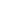 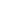 0.9% Nacl Normal Saline for irrigation1000 mlpieces1000281IV FluidsCrystalloidsLactated Ringers 500 mlpieces10000282IV FluidsLactated Ringers 1000 mlpieces5000283IV FluidsCrystalloids5% Dextrose water500 mlpieces10000284IV FluidsCrystalloids5% Dextrose water1000 mlpieces5000285IV FluidsCrystalloids10% Dextrose water500 mlpieces1000286IV FluidsCrystalloids20% Dextrose water500 mlpieces500287IV FluidsCrystalloids50% Dextrose water50mlpieces500288IV FluidsCrystalloids50% Dextrose water500 mlpieces500289IV FluidsCrystalloids5% Dextrose & 0.9% Sodium Chloride500 mlpieces10000290IV FluidsCrystalloids5% Dextrose & 0.45% Sodium Chloride500 mlpieces10000291IV FluidsCrystalloids5% Dextrose in Lactated Ringer's Solution1000 mlpieces10000292IV FluidsColloidsGelofusine (Gelatin Succinylated 4%; Sodium Chloride 0.797% )50 mlpieces5000293IV FluidsColloidsVOLUVEN (6% HYDROXYETHYL STARCH 130/0.4 IN 0.9% SODIUM CHLORIDE INJECTION)500ml pieces5000294IV FluidsColloidsMannitol 20% Full size rangepieces100295IV FluidsColloidsDextran500ml pieces500296IV FluidsInjection SolutionsSaline for injection   10mlpieces100000297IV FluidsInjection Solutionsdistilled water for injection10mlpieces100000298IV FluidsInjection SolutionsSterile water for irrigation500 mlpieces10000299IV FluidsIRRIGATION SOLUTION1.5% Glycine solution 5 litre5000 mlpieces200300IV FluidsIRRIGATION SOLUTION0.9% Sodium Chloride Irrigation5000 mlpieces300301IV FluidsIRRIGATION SOLUTION0.9% Sodium Chloride Irrigation3000 ml.pieces300302IV FluidsIRRIGATION SOLUTIONdistilled water for Irrigation500mlpieces300303IV FluidsAlbuminAlbumin 5%500mlpieces100304IV FluidsAlbuminAlbumin 20%250 mLpieces100305IV FluidsAlbuminAlbumin 25%50 mlpieces100306Sample boxes and cuppssample boxes and cuppsSpecimen Containers Plastic Boxes for carrying samples,full size rangepieces3000307Sample boxes and cuppssample boxes and cuppsPuncture Proof Containerfull size rangepieces500308Sample boxes and cuppssample boxes and cuppsurine cupps sterile-yellow topfull size rangepieces10000309Sample boxes and cuppssample boxes and cuppsurine cupps non  sterilefull size rangepieces10000310Sample boxes and cuppssample boxes and cupps24 Hour Urine Jugs, Plainfull size rangepieces1000311Sample boxes and cuppssample boxes and cuppsBiopsy Bottlefull size rangepieces3000312Sample boxes and cuppssample boxes and cuppsCulture Swab Plus  Red (arobic)full size rangepieces5000313Sample boxes and cuppssample boxes and cuppsCulture Swab Plus Blue (anarobic)full size rangepieces5000314Sample boxes and cuppssample boxes and cuppsBlood culture bottle- Aerobicfull size rangepieces1000315Sample boxes and cuppssample boxes and cuppsBlood culture bottle- An aerobicfull size rangepieces1000316Sample boxes and cuppssample boxes and cuppsBlood culture bottle-Fungalfull size rangepieces1000317Sample boxes and cuppsBags for SpecimenBiohazard Specimen Bagsfull size rangepieces50000318Lab tubesLab tubesRed Tubes - Plainfull size rangepieces50000319Lab tubesLab tubesLavender Tubesfull size rangepieces50000320Lab tubesLab tubesLight Blue Tubesfull size rangepieces50000321Lab tubesLab tubesLight Green Tubesfull size rangepieces50000322Lab tubesLab tubesDark Blue Tubesfull size rangepieces50000323Lab tubesLab tubesGray top  Tubesfull size rangepieces50000324Instruments accessories and OR needsInstruments accessoriesMagill  Forceps largefull size rangepieces30325Instruments accessories and OR needsInstruments accessoriesMagill  Forceps smallfull size rangepieces30326Instruments accessories and OR needsInstruments accessoriesForceps largefull size rangepieces200327Instruments accessories and OR needsInstruments accessoriesOtoscope Specula Tips DISPOSABLEfull size rangepieces10000328Instruments accessories and OR needsInstruments accessoriesECG Electrodes DISPOSABLEfull size rangepieces10000329Instruments accessories and OR needsInstruments accessoriesECG Jellyfull size rangepieces300330Instruments accessories and OR needsInstruments accessoriesECG Paper Rollsfull size rangepieces1000331Instruments accessories and OR needsInstruments accessoriesCovering for Endoscopy  camerafull size rangepieces1000332Instruments accessories and OR needsInstruments accessorieswhite board magic pens, boxfull size rangepieces100333Instruments accessories and OR needsInstruments accessorieswhite boardsvarious sizespieces100334Instruments accessories and OR needsInstruments accessoriesDiathermy pins/  pencil- monopolarmust fit giester machinepieces3000335Instruments accessories and OR needsInstruments accessoriesDiathermy pins/  pencil- Bipolarmust fit giester machinepieces1000336Instruments accessories and OR needsInstruments accessoriesDiathermy pad must fit giester machinepieces5000337Instruments accessories and OR needsInstruments accessoriesDiathermy cleanerfull size rangepieces3000338Instruments accessories and OR needsInstruments accessoriesArgon pad ( adult & child)pieces3000339Instruments accessories and OR needsInstruments accessoriesRefilling argon cilinder (gas)Full size rangepieces10340Instruments accessories and OR needsOR needs Surgical Rubber vessel loop ( maxi & mini )pieces1000341Instruments accessories and OR needsOR needs Blade needle counter padFull size rangepieces5000342Instruments accessories and OR needsOR needs Dry max drape & dressingFull size rangepieces10000343Instruments accessories and OR needsOR needs Biopsy needle- FNA- long Full size rangepieces1000344Instruments accessories and OR needsOR needs Biopsy needle- TrucutFull size rangepieces1000345Instruments accessories and OR needsOR needs Non-woven web 35mm x 35 mm Full size rangepieces346Instruments accessories and OR needsOR needs C-arm cover ( image intensifier)STANDARDpieces1000347Instruments accessories and OR needsOR needs Disposable drawsheetFull size rangepieces10000348Instruments accessories and OR needsOR needs Sucker TubingFull size rangepieces5000349Instruments accessories and OR needsOR needs Poole sucker - disposibleFull size rangepieces5000350Instruments accessories and OR needsOR needs Anti fog fluid for laparoscopyFull size rangepieces100351Instruments accessories and OR needsOR needs Velcro stripFull size rangepieces3000352Instruments accessories and OR needsOR needsSterile markers Full size rangepieces3000353hernia meshhernia meshIntra- abdominal mesh for ventral hernia repairfull size rangepieces10354hernia meshhernia meshmesh for inguinal and other hernias full size rangepieces100355OrthopaedicOrthopaedicSterile Wytex Undercast PaddingFull size rangepieces3000356OrthopaedicOrthopaedicPlaster Cast Material fiberglass various colorsFull size range and pieces1000357OrthopaedicOrthopaedicgypsona5cmpieces1000358OrthopaedicOrthopaedicgypsona7.5cmpieces1000359OrthopaedicOrthopaedicgypsona10cmpieces1000360OrthopaedicOrthopaedicgypsona15cmpieces1000361OrthopaedicOrthopaedicgypsona20cmpieces1000362OrthopaedicOrthopaedicThumb SplintFull size range  pieces100363OrthopaedicOrthopaedicback slab, various designsFull size range  pieces100364OrthopaedicOrthopaedicPlaster BandagesFull size range  pieces100365OrthopaedicOrthopaedicHeavy scissorsFull size range  pieces50366OrthopaedicOrthopaediczimmer splintFull size range  pieces100367OrthopaedicOrthopaedicneck slingFull size range  pieces100368OrthopaedicOrthopaedicplaster shoesFull size range  pieces100369Tongue DepressorsTongue DepressorsNon-Sterile Tongue DepressorsFull size range  box 100100370Tongue DepressorsTongue DepressorsSterile Tongue DepressorsFull size range  box 10020371 Hamper Bags Hamper Bags Hamper Bags- single use Full size range  pcs10000372InstrumentsBlood pressure cuffs Blood pressure cuffs full size rangepieces80373InstrumentsSphygmomanometer Mercurial/ manualSphygmomanometer Mercurial/ manualNApieces50374InstrumentsBody-Weight Scale, adultBody-Weight Scale, adultNApieces20375InstrumentsBody-Weight Scale infant Body-Weight Scale infant NApieces5376InstrumentsBody-Weight Scale wheel chairBody-Weight Scale wheel chairNApieces4377InstrumentsJugs and basins 1/1 each, stainless steelJugs and basins 1/1 each, stainless steelNA50378InstrumentsGlucose Blood Monitors- GlucometersGlucose Blood Monitors- GlucometersNApieces50379InstrumentsElectronic Hb MonitorElectronic Hb Monitor, non invasiveNApieces5380InstrumentsPaediatric Stethoscope, LittmanPaediatric Stethoscope, LittmanNApieces10381InstrumentsAdult Stethoscope, LittmanAdult Stethoscope, LittmanNApieces20382InstrumentsAdult Stethoscope, RegularAdult Stethoscope, RegularNApieces40383InstrumentsReflex  Percussion HammerReflex  Percussion HammerNApieces40384InstrumentsPerctutaneous Cystostomy set of different sizesPerctutaneous Cystostomy set of different sizesfull size rangepieces20385InstrumentsTympanic thermometer Tympanic thermometer full size rangepieces40386InstrumentsThermometers mercuryThermometers mercuryfull size rangepieces10000387InstrumentsTuning Fork 512HzTuning Fork 512HzNApieces10388InstrumentsTuning Fork 256HzTuning Fork 256HzNApieces10389InstrumentsTuning Fork 128HzTuning Fork 128HzNApieces10390Instrumentspatient crutches- simplepatient crutches- simpleElbow and axillarypieces20391Instrumentspatient crutches- 4 canepatient crutches- 4 canefull size rangepieces10392Instrumentspatient walkers- adultpatient walkers- adultfull size rangepieces20393Instrumentspatient walkers- Paediatricpatient walkers- Paediatricfull size rangepieces10394InstrumentsRigid cervical spine collars Rigid cervical spine collars full size rangepieces20395Instruments• Paediatrics cervical spine collars Paediatrics cervical spine collars full size rangepieces10396InstrumentsEmergency Head ImmobilizersEmergency Head Immobilizersfull size rangepieces10397InstrumentsSpinal immobilization boardSpinal immobilization boardfull size rangepieces10398InstrumentsFoldable stretcherFoldable stretcherfull size rangepieces10399InstrumentsEnteral Tube Feeding Pumps sets (bags and tubes)Enteral Tube Feeding Pumps sets (bags and tubes)full size rangepieces50400InstrumentsInflatable intravenous pressure bagsInflatable intravenous pressure bagsfull size rangepieces50401InstrumentsRazor and bladesRazor and bladesfull size rangepieces10000402InstrumentsTorch lightTorch lightfull size rangepieces50403InstrumentsEmergency bagEmergency bagfull size rangepieces5404Instrumentscalculatorscalculatorsfull size rangepieces50405Instrumentsannouncement/ magazine boardannouncement/ magazine boardfull size rangepieces50406InstrumentsBins , non medicalBins , non medicalfull size rangepieces500407Instrumentssharp box small, single usesharp box small, single usefull size rangepieces500408InstrumentsMedical Waste Container Medical Waste Container full size rangepieces100409Instrumentscontainer strong plastic bags- disposable yellow (biohazard) and blackcontainer strong plastic bags- disposable yellow (biohazard) and blackpieces50000410InstrumentsNon Medical Waste Container largeNon Medical Waste Container largefull size rangepieces100411InstrumentsDefibrillator chest padsDefibrillator chest padsfull size rangepieces1000412Instrumentsholter monitorholter monitorNApieces2413InstrumentsTrolley for Harmonic dissectorTrolley for Harmonic dissectorstandardpieces1414EndoscopyCannulation, stent removal and dilatationERCP Cannulas, Various tips- ReusableAll sizes and lengthspieces10415EndoscopyCannulation, stent removal and dilatationERCP Cannulas, Various tips- Single useAll sizes and lengthspieces50ERCP Cannulas of various designs and tips416EndoscopyCannulation, stent removal and dilatationSoehendra Stent Retrievers, various sizesAll sizes and lengthspieces4417EndoscopyCannulation, stent removal and dilatationSoehendra Biliary Dilation Catheter, various sizesAll sizes and lengthspieces4418EndoscopyCannulation, stent removal and dilatationNeedle Knife Single useAll sizes and lengthspieces30419EndoscopyCannulation, stent removal and dilatationReusable Double lumen SphincterotomesAll sizes and lengthspieces10Guide Wire Compatible: 0.035, short tip420EndoscopyCannulation, stent removal and dilatationSingle use Double lumen SphincterotomesAll sizes and lengthspieces50421EndoscopyCannulation, stent removal and dilatationTriple lumen Sphincterotomes All sizes and lengthspieces50Guide Wire Compatible: 0.035, short tip422EndoscopyCannulation, stent removal and dilatationReusable stent removing forcepsAll sizes and lengthspieces2423EndoscopyStone diseaseMechanical Lithotripter sets, ReusableAll sizes and lengthspieces2Set must includes Mechanical Lithotripters Handle, Coil Sheath, Inner Tube Sheath,   Baskets, Basket Wire424EndoscopyStone diseaseMechanical Lithotripters  BasketsAll sizes and lengthspieces50Mechanical Lithotripters  Baskets with wires compatible with the Mechanical Lithotripter set425EndoscopyStone diseaseEmergency Lithotripter, ReusableAll sizes and lengthspieces1handle and coil sheath (used in the event of basket impaction)426EndoscopyStone diseaseDormia Baskets- LITHOTRIPTER COMPATABLE , single useAll sizes and lengthspieces50 four-wire design, over the wire, Guide Wire Compatible: 0.035427EndoscopyStone diseaseExtraction Balloon, single useAll sizes and lengthspieces50Thick, high-quality balloon material is highly resistant to breaking, can be easily adjusted to different  diameters,  over the wire, Guide Wire Compatible: 0.035428EndoscopyBiopsy and cytologySingle use Biopsy Forceps with various designs for use with Upper GIT endoscopyAll sizes and lengthspieces10429EndoscopyBiopsy and cytologyReusable Biopsy Forceps with various designs for use with colonoscopy All sizes and lengthspieces2430EndoscopyBiopsy and cytologySingle use Biopsy Forceps with various designs for use with colonoscopy All sizes and lengthspieces10431EndoscopyBiopsy and cytologyReusable Biopsy Forceps with various designs for use with  and ERCPAll sizes and lengthspieces2432EndoscopyBiopsy and cytologySingle use Biopsy Forceps with various designs for use with  and ERCPAll sizes and lengthspieces5433EndoscopyBiopsy and cytologyRat Tooth Alligator JawAll sizes and lengthspieces2434EndoscopyBiopsy and cytologyReusable Biopsy Forceps with various designs for use with Upper GIT endoscopyAll sizes and lengthspieces2435EndoscopyBiopsy and cytologyCytology Brushes for biliary use with Covered SheathAll sizes and lengthspieces20436EndoscopyEMR and polypectomy toolsOval snares with Stiff snare wire with various Loop DiametersAll sizes and lengthspieces5437EndoscopyEMR and polypectomy toolsOval snare with pliable wire with various Loop DiametersAll sizes and lengthspieces5438EndoscopyEMR and polypectomy toolsRotatable Polyp Retrieval Device-reusableAll sizes and lengthspieces1439EndoscopyEMR and polypectomy toolsRotatable Polyp Retrieval Device- Single useAll sizes and lengthspieces5440EndoscopyEMR and polypectomy toolsEMR Kit for Lower GI All sizes and lengthspieces1441EndoscopyEMR and polypectomy toolsEMR Kit for upper GI All sizes and lengthspieces1442EndoscopyEMR and polypectomy toolsForeign body extractionAll sizes and lengthspieces5443EndoscopyEMR and polypectomy toolsTripod, reusable long, suitable for use with upper GI, lower GI scopes and DudenoscopesAll sizes and lengthspieces1long, suitable for use with upper GI, lower GI scopes and Dudenoscopes444EndoscopyEMR and polypectomy toolsV-Shape forceps, reusable long, suitable for use with upper GI, lower GI scopes and DudenoscopesAll sizes and lengthspieces1long, suitable for use with upper GI, lower GI scopes and Dudenoscopes445EndoscopyEMR and polypectomy toolsReusable retrieval Baskets , reusableAll sizes and lengthspieces2long, suitable for use with upper GI, lower GI scopes and Dudenoscopes446EndoscopyEMR and polypectomy toolsScope overtube for Upper GI scopeAll sizes and lengthspieces2overtube  protects the oesophageal mucosa
from lacerations during retrieval of sharp objects, Long
overtube that cross the gastroesophageal junction, soft447EndoscopyHaemostasis and injectionCoagulation grasper, single useAll sizes and lengthspieces10 Coagulation grasper, Choice of Connectors, long Working Length448EndoscopyHaemostasis and injectionCoagulation grasper, reuseAll sizes and lengthspieces2 Coagulation grasper, Choice of Connectors, long Working Length449EndoscopyHaemostasis and injectionHaemostasis Probe, single useAll sizes and lengthspieces10 GI Haemostasis Probe, Bipolar  Tip, Choice of Connectors, long Working Length, flushing/irrigation  port preferred.450EndoscopyHaemostasis and injectionHaemostasis Probe, reuseAll sizes and lengthspieces2 GI Haemostasis Probe, Bipolar  Tip, Choice of Connectors, long Working Length, flushing/irrigation  port preferred.451EndoscopyHaemostasis and injectionEndoscopy Injection needles for haemostasis, upper GI , single useAll sizes and lengthspieces20Upper GI Working Length  needles, larger lumen, single use452EndoscopyHaemostasis and injectionEndoscopy Injection needles for haemostasis, Lower GI, single useAll sizes and lengthspieces10Lower GI Working Length Injection needles, larger lumen, Short bevel453EndoscopyHaemostasis and injectionSclerotherapy Needles with various designsAll sizes and lengthspieces10Upper GI Working Length  needles, larger lumen, single use454EndoscopyHaemostasis and injectionLigating LoopAll sizes and lengthspieces10ligating loop for prophylactic haemostasis455EndoscopyHaemostasis and injectionReusable Loop Cutter All sizes and lengthspieces2456EndoscopyHaemostasis and injectionEndoscopic Haemostatic Clips short working lengthAll sizes and lengthsbox 202Upper GI Haemostatic Clips, Convenient rotation mechanism
for easier targeting, standard clip length457EndoscopyHaemostasis and injectionEndoscopic Haemostatic Clips long working lengthAll sizes and lengthsbox 202lower GI Haemostatic Clips, Convenient rotation mechanism
for easier targeting, standard clip length458EndoscopyHaemostasis and injectionEndoscopic Haemostatic Clips long working length, long clip lengthAll sizes and lengthsbox 202lower GI Haemostatic Clips, Convenient rotation mechanism
for easier targeting, long clip length459EndoscopyHaemostasis and injectionEnteral Feeding Initial Placement DeviceAll sizes and lengthspieces2460EndoscopyHaemostasis and injectionPerctutaneous endoscopic gastrostomy (peg) devices/ setAll sizes and lengthspieces2Perctutaneous endoscopic gastrostomy (peg) complete set with catheters461EndoscopyBand ligationBand Ligator Set, single use with bandsAll sizes and lengthspieces30Multiple Band Ligators, at least 7 bands session462EndoscopyBand ligationHaemorrhoidal Multi-Band Ligator with bandsAll sizes and lengthspieces20Multiple Band Ligators, with handle for use without scope463Endoscopycystotome cystotome  setAll sizes and lengthspieces2for Endoscopic drainage of pancreatic pseudocysts464Endoscopycystotome double J stentAll sizes and lengthspieces5for Endoscopic drainage of pancreatic pseudocysts465EndoscopyDilatation  balloonsOesophageal dilatation Balloon SetsAll sizes and lengthspieces2 full size range and designs are required466EndoscopyDilatation  balloonsWire-guided Oesophageal/Pyloric/Colonic/Biliary Dilation BalloonsAll sizes and lengthspieces20 full size range and designs are required467EndoscopyDilatation  balloons Biliary Balloon Dilator, single useAll sizes and lengthspieces20468EndoscopyDilatation  balloonsPyloric/ intestinal  dilatation balloonAll sizes and lengthspieces10Wire guided Balloon Dilator, provides different levels of  pressure-controlled diameters with little or no waisting, Atraumatic tip design469EndoscopyDilatation  balloonsInflation device compatible with the balloon setsAll sizes and lengthspieces2470EndoscopyStent insertion kitReusable preassembled stent insertion kit Full size rangepieces14Radio-opaque tip, preassembled guide catheter and pusher tube471EndoscopyStent insertion kitSingle use preassembled stent insertion kit Full size rangepieces100Radio-opaque tip, preassembled guide catheter and pusher tube472EndoscopyBiliary plastic stentsBiliary  stent  Full size rangepieces150full range of length, Anatomical shape for enhanced positioning, Proximal and distal flaps to minimize migration,  Radio opaque.473EndoscopyPancreatic stentspancreatic Plastic StentsFull size rangepieces50full range of length, Anatomical shape for enhanced positioning,  distal flaps to minimize migration,  Radio opaque. side holes for enhanced drainage, with and without Proximal flaps474EndoscopyEndoscope Accessories, compatible with Pentax scopesChannel Cleaning Brushes , reusable, autuclavable compatible with Pentax scopes ( gastroscope, colonoscope and dudenoscope)compatible with Pentax scopes ( gastroscope, colonoscope and dudenoscope)pieces10Channel Cleaning Brushes , reusable, autuclavable, long475EndoscopyEndoscope Accessories, compatible with Pentax scopessingle use Endoscopic Mouthpiece, compatible with Pentax scopes ( gastroscope, colonoscope and dudenoscope)compatible with Pentax scopes ( gastroscope, colonoscope and dudenoscope)boxes of 5012 boxesDesigned to fit comfortably in the patient’s mouth, Side connectors and an adjustable strap476EndoscopyEndoscope Accessories, compatible with Pentax scopesBiopsy Valves compatible with Pentax scopes ( gastroscope, colonoscope and dudenoscope)compatible with Pentax scopes ( gastroscope, colonoscope and dudenoscope)box 6 boxes477EndoscopyEndoscope Accessories, compatible with Pentax scopesDistal Attachments compatible with Pentax scopes ( gastroscope, colonoscope and dudenoscope)compatible with Pentax scopes ( gastroscope, colonoscope and dudenoscope)box 6 boxesMade of colourless transparent material to facilitate observation of tissue in a clear, unclouded field of view478EndoscopyEndoscope Accessories, compatible with Pentax scopesSuction valves (rubber) compatible with Pentax scopes ( gastroscope, colonoscope and dudenoscope)compatible with Pentax scopes ( gastroscope, colonoscope and dudenoscope)box 6 boxes479EndoscopyEndoscope Accessories, compatible with Pentax scopesSuction valves (metal and plastic) compatible with Pentax scopes ( gastroscope, colonoscope and dudenoscope)compatible with Pentax scopes ( gastroscope, colonoscope and dudenoscope)box 6 boxes480EndoscopyEndoscope Accessories, compatible with Pentax scopesAir/Water feeding valves compatible with Pentax scopes ( gastroscope, colonoscope and dudenoscope)compatible with Pentax scopes ( gastroscope, colonoscope and dudenoscope)box 6 boxes481EndoscopyEndoscope Accessories, compatible with Pentax scopesDisinfection bath systempieces1482EndoscopyWiresReusable guidewiresAll sizes and lengthspieces50483EndoscopySingle-use High Performance Guidewires all designs and typesAll sizes and lengthspieces100single use guidewires of various designs and stiffness for various clinical scenarios484Vascular SurgeryVascular grafts PTFE graft 6mm x 40cmpieces16PTFE graft 485Vascular SurgeryVascular grafts PTFE graft 6mm x 80cmpieces16PTFE graft 486Vascular SurgeryVascular grafts PTFE graft with rings6mm x 80cmpieces16PTFE graft with rings487Vascular SurgeryVascular graftsPTFE graft with rings8mm x 80cmpieces16PTFE graft with rings488Vascular SurgeryVascular graftsPTFE graft 8mm x 80cmpieces16PTFE graft 489Vascular SurgeryVascular grafts Bifurcated Dacron7mm x 14mmpieces8Bifurcated Dacron490Vascular SurgeryVascular grafts Bifurcated Dacron8mm x 16mmpieces8Bifurcated Dacron491Vascular SurgeryVascular graftsAxillaro-bifemoral graft 8mmpieces8Axillaro-bifemoral graft 492Vascular SurgeryCarotid patch PTFE pieces8PTFE 493Vascular SurgeryCarotid endarterectomy shunt Sundt 3mm x 4mmpieces16494Vascular SurgeryCarotid endarterectomy shunt Sundt 30cm lengthpieces16495Vascular SurgeryCarotid endarterectomy shunt Sundt 3mm x 5mmpieces16496Vascular SurgeryCarotid endarterectomy shunt Sundt 30cm lengthpieces16497Vascular SurgeryPatch  PTFE Felt 1.3cm x 10.2cmbox4 Box498Vascular SurgeryGuide wires Terumo 180cm length 0.035inchpieces40499Vascular SurgeryGuide wires Terumo 300cm length 0,035inchpieces20500Vascular SurgeryGuide wires Super stiff300cm lenghtpieces20501Vascular SurgeryGuide wires 0.014 inch , 300cm lengthpieces20502Vascular SurgeryGuide wires 0.014inchpieces20503Vascular SurgeryGuide wires 180cm length20504Vascular SurgerySheath Standard French 4 box4 Box505Vascular SurgerySheath Standard French 6 box5 Box506Vascular SurgerySheath Standard French 8box6 Box507Vascular SurgerySheath 45cm French 6pieces8508Vascular SurgerySheath 45cmFrench 8pieces8509Vascular SurgeryCatheters Multi side holesFrench 6pieces16510Vascular SurgeryCatheters Multi side holes45cm lengthpieces16511Vascular SurgeryCatheters Multipurpose French 4pieces16512Vascular SurgeryCatheters Multipurpose 45cm length pieces16513Vascular SurgeryCatheters Multisided holes French 6pieces16514Vascular SurgeryCatheters Multisided holes 70cm lengthpieces16515Vascular SurgeryCatheter Multipurpose French 4pieces16516Vascular SurgeryCatheter Multipurpose 70 lengthpieces16517RadiologyIopromideNon-ionic, nephro-tropic, 500 ml flaskflasks900 flasksIntravenous518RadiologyIotrolanNon-ionic, nephro-tropic, 100 ml flaskflasks400 flasksIntravenous, intra-thecal519RadiologyIotroxinateHepto-tropic, 50 ml flaskflasks200 flasksOral, rectal520RadiologyDiatrizoateIonic, nephro-trop, 100 ml flaskflasks400 flasksOral, rectal521RadiologyBariumsulafteHyperosmolar, 200 ml flaskflasks200 flasksFor CT-room and Fluoroscopy 522RadiologyExtension tubeAbout 70 cm lengthpieces500 piecesFor epidural injection523RadiologyBiopsy needleBiopsy needleLength 9 cm, 18 G, 20 Tpieces40 piecesFor true cut biopsy524RadiologyBiopsy needleBiopsy needleLength 9 Cm, 18 G, 10 Tpieces41 piecesFor true cut biopsy525RadiologyBiopsy needleBiopsy needleLength 15 cm, 18 G, 10 Tpieces42 piecesFor true cut biopsy526RadiologyPigtail catheterPigtail catheter8 f 50cm pieces43 pieces527RadiologyPigtail catheterPigtail catheter12 F, 50 cm lengthpieces44 pieces528RadiologySet for puncture (Seldinger technique)Set for puncture (Seldinger technique)pieces40 + 40 piecesComplete set for puncture including dilatators,  5 and 6 F catheters529RadiologyPig tail catheterPig tail catheter4 F, 75 cm lengthpieces50  piecesFor angiography530RadiologyPig tail catheterPig tail catheter6 F, 75 cm lengthpieces50  piecesFor angiography531RadiologyPig tail catheterPig tail catheter5f 75cmpieces50  piecesFor angiography532RadiologyPig tail catheterPig tail catheter7f 120cmpieces50  piecesFor angiography533Radiologymalecot cathetermalecot catheterfull size rangepieces300534RadiologyStraight catheterStraight catheter5f 100cmpieces40  piecesFor angiography535RadiologyStraight catheterStraight catheter6f 100cmpieces40  piecesFor angiography536RadiologyGuide wireGuide wire, Spiral and straight peak100 cm lengthpieces40  piecesSpiral and straight peak, For angioplasty537RadiologyGuide wireGuide wire, Spiral and straight peak 130 cm lengthpieces40  pieces538RadiologyCeliac catheterCeliac catheter5 F, 100 cm lengthpieces20  piecesFor angioplasty539RadiologyCobra catheter C1Cobra catheter C1 5F, 100 cm lengthpieces20 piecesFor angioplasty540RadiologyBalloon catheterBalloon catheter5f 80cmpieces20 piecesFor angioplasty541RadiologyBalloon catheter6f 120cmpieces20 piecesFor angioplasty542Dialysis special Hemosafe clipsHemosafe clipspieces200 pcs 543Dialysis special Caps for dialysis cathetersCaps for dialysis catheterspieces500 pcs 544Dialysis special Fistula clampsFistula clampspieces50 pcs. 545OrthopaedicT- handle with chunk for removal of wires and pinsT- handle with chunk for removal of wires and pinspieces5546Orthopaedicplyer - wire cutterplyer - wire cutter for 2mm wires.   for 2mm wires.  pieces5547Orthopaedicplaster spreadersplaster spreaderspieces5548OrthopaedicHenningHenning 2 sizes 2 sizespieces5549OrthopaedicQuttro Quttro 2 sizes2 sizespieces5550OrthopaedicWolf Wolf 2 sizes2 sizespieces5551OrthopaedicScisors:Scisors:pieces552OrthopaedicListerLister 14.5 cm 14.5 cmpieces10553OrthopaedicBergmanBergman 23 cm 23 cmpieces10554OrthopaedicEsmarch Esmarch 20 cm20 cmpieces10555Orthopaedicuniversaluniversa 15.5cm15.5cmpieces20556OrthopaedicUniveral Univeral 19cm19cmpieces20557OrthopaedicBurns toothed and non toothedBurns toothed and non toothedpieces3+3558Orthopaedicstille-Martin stille-Martin 3 sizes 23,27,383 sizes 23,27,38pieces4 EACH559Orthopaedicbone cementbone cementpieces100560Orthopaedicskin tractionskin tractionfull size rangekit100561Surgical Laparoscopy Laparoscopic Clip Applicator, reuse,  for  large titanium clips with clips boxes , Laparoscopic Clip Applicator, reuse,  for  large titanium clips with clips boxes , largepieces4Laparoscopic Clip Applicator, reuse,  for Medium and large titanium clips with clips  of each size, 562Surgical Laparoscopy large titanium clips  boxeslarge titanium clips  boxesboxpieces50563Surgical Laparoscopy Laparoscopic Clip Applicator, reuse,  for Medium  titanium clips with clips boxesLaparoscopic Clip Applicator, reuse,  for Medium  titanium clips with clips boxesmediumpieces4564Surgical Laparoscopy medium  titanium clips  boxesmedium  titanium clips  boxesboxpieces50565Surgical Laparoscopy Laparoscopic Clip Applicator,SINGLE USE,  for Medium and large titanium clips with clips Laparoscopic Clip Applicator,SINGLE USE,  for Medium and large titanium clips with clips pieces50Laparoscopic Clip Applicator, reuse,  for Medium and large titanium clips with clips boxes of each size, 566Surgical Laparoscopy laparoscopic  Single Use Ligating Loops with Delivery Systemlaparoscopic  Single Use Ligating Loops with Delivery Systempieces200laparoscopic  Single Use Ligating Loops with Delivery System567Surgical Laparoscopy Systems for Suction and Irrigation with Coagulation: laparoscopic Suction and Irrigation Tube, single use, with tip diathermy coagulationSystems for Suction and Irrigation with Coagulation: laparoscopic Suction and Irrigation Tube, single use, with tip diathermy coagulationpieces2Systems for Suction and Irrigation with Coagulation: laparoscopic Suction and Irrigation Tube, single use, with tip diathermy coagulation568Surgical Laparoscopy SILS™ Stitch Articulating Suturing DeviceSILS™ Stitch Articulating Suturing Devicepieces10SILS™ Stitch Articulating Suturing Device569Surgical Laparoscopy laparoscopic Specimen Retrieval single use baglaparoscopic Specimen Retrieval single use bagpieces100laparoscopic Specimen Retrieval single use bag570Surgical Laparoscopy Polymer Ligating Clips Extended-Length laparoscopic Appliers - Manual for largePolymer Ligating ClipsPolymer Ligating Clips Extended-Length laparoscopic Appliers - Manual for largePolymer Ligating Clipsfor large Polymer Ligating Clipspieces1571Surgical Laparoscopy Polymer Ligating Clips- large Polymer Ligating Clips- large largeBOX20 box572Surgical Laparoscopy Staplers and reloadStaplers and reloadVarious sizzes and designspieces100573Surgical Laparoscopy TACKERTACKER5mmpieces10574Surgical Laparoscopy TrocarsTrocars single useVarious sizespieces200575Surgical Laparoscopy TrocarsTrocars reuseableVarious sizespieces10576ophthalmologysyringing and proping setsyringing and proping setpieces1577lid speculum (neonatal size)lid speculum (neonatal size)pieces2578eye badseye badspacks10 packs579ophthalmic needle holderophthalmic needle holderpieces2580westcott scissorswestcott scissorspieces2581eye shields eye shields packs10 packs582compressed aircompressed Air Flow metrycompressed Air Flow metry wall unit (complete unit, fit penlon gas outlets- british system) must come complete with the flowmeter/ regulator, tubing, nipple, air probe, remote kit with rail clamp, hose and other accessories.pieces90583rail mount AccessoriesBox catheter holder x 2bay with v plasteBox catheter holder x 2bay with v plastepieces150584Rail clamp 22mm with  V socketRail clamp 22mm with  V socketpieces150585sterilization unit consumablespackaging materialsNon-reusable Sterilization Wraps/ papers - for the wrapping of goods undergoing
sterilizationfull size rangerolls200586Paper bags – for single usepieces3000587linen and pre-packspieces50588small hand towels/ papers- single use to be included with the surgeon goun to dry his hands )pieces6000589Heat Sealable Pouchespieces2000590Heat Sealing machinepieces1591Sterilization Marker Penpieces100